Career objective:To work for a progressive organization in a highly motivating and challenging environment that provides the best opportunities to grow and utilize my potential to the fullest to achieve the organization’s goals while achieving my personal goals. Skills	Customer Service		Professional			Personal	Relationship building		Process development		Listening skillsComplain procedures		Highly organized		Customer engagement	Positive language 		Planning and Preparation	Working with 	 others		Telephone techniques		Managing time		Body Language	Effective questioning		Troubleshooting		Pro-active	Managing objection		Negotiating skills		Self-disciplined 	Customer satisfaction		IT skills			Articulate	Web chatting			Multi-tasking			TenaciousEducationJanuary, 2013 – January, 2016					Kuala Lumpur, Malaysia The University of Greenwich				    BA in Accounting and FinanceJuly, 2010 – July, 2011						Kuala Lumpur, MalaysiaAsia Pacific University of Technology & Innovation (APU)	1 year foundation programRatified by Staffordshire University, UK                                                                           September, 2005 – May, 2010						Bishkek, KyrgyzstanKyrgyz-Turkish High School					High school diplomaWork Experience2011- 2016 (every summer)						Waiter/ Guest Service“Ak-maral” hotel							Issyk-kul, KyrgyzstanSeptember, 2011 – December, 2016	Assistant/ Supervisor“Library” Greenwich University					Kuala Lumpur, MalaysiaJune, 2005 – July, 2010						Customer Service/ SalesAk-tilek Ltd textile chain company					Bishkek, KyrgyzstanComputer skills MS Windows, MS Office (Word, Excel, PowerPoint).   Languages  English - FluentRussian - NativeKyrgyz  - NativeTurkish - Upper Intermediate  Achievements &AwardsMaybank GO Ahead. Challenge 2014 – Campus Level (Sunway)         	2014  ARC Teambuilding Camp at Asia Pacific University    			2011  Bizz Buzz Week at Asia Pacific University of Technology & Innovation  	2011Member of Volunteering at SEGI Student Volunteers		            2014-2015Diploma of Computer Sciences (Grade: Excellent) 				2010Diploma of English Language (Grade: Excellent)				2010Diploma of Turkish  Language (Grade: Excellent				2010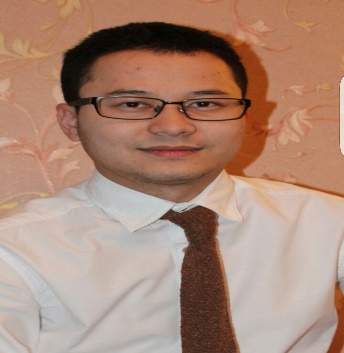 Email: zhanbolot.344211@2freemail.com 